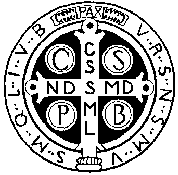 Osnovna glazbena škola       sv. Benedikta     Zadar, Madijevaca 10Zaključci10. sjednice Školskog odbora Osnovne glazbene škole sv. Benedikta, održane 21 prosinca 2021. godine u 17 sati putem e-pošteNa sjednici su nazočni:O. M. A. Č.,M. K. T.,M. T. P.,V. A., G. C.,A. B.,M. A.,I. C., ravnateljŽ. G., računovođaDana 21. prosinca 2021. godine u 17.01 sati, Opatica M. Anastazija Čizmin uputila je poruku e-pošte sudionicima sjednice u kojoj pozdravlja, otvara 10 sjednicu ŠO te utvrđuje da su prilikom odgovora na poziv na ovu sjednicu svi članovi ŠO, uključujući koludrice članice ŠO, poslali svoju suglasnost na zapisnik 9. sjednice te na predloženi Dnevni red 10. sjednice.Slijedom toga utvrđuje da je jednoglasno usvojen sljedeći Dnevni red:Usvajanje zapisnika 9. sjednice ŠO, održane 2. studenog 2021.Usvajanje Financijskog plana i Plana nabave za 2022. godinuDavanje suglasnosti ŠO za zapošljavanje po natječajuRaznoAd 1) Zapisnik 9. sjednice ŠO jednoglasno je usvojen.Ad 2)Financijski plan i Plan nabave za 2022. godinu usvojeni su jednoglasnoAd 3)ŠO je jednoglasno dao svoju suglasnost na zapošljavanje Katarine Surać u skladu sa zahtjevom ravnatelja.Ad 4)Nije bilo zaključaka.Predsjednica ŠO zaključila je 10. sjednicu u 17.45 sati.KLASA: 003-06/21-01/36URBROJ: 2198-1-47-21-02Zadar, 21. prosinca 2021. godineZapisničar:M. K. T.